Use this form to request minor changes in existing programs (majors, minors, certificates, or specializations). The university Vice President for Academic Affairs approves minor program modifications and they are included in the Annual Minor Program Modification Summary form.University ApprovalTo the Board of Regents and the Executive Director: I certify that I have read this proposal, that I believe it to be accurate, and that it has been evaluated and approved as provided by university policy.This modification addresses a change in (place an “X” in the appropriate box):Effective date of change: Program Degree Level (place an “X” in the appropriate box):Category (place an “X” in the appropriate box):Is the program associated with a current articulation agreement?   If yes, will the articulation agreement need to be updated with the partner institution as a result of this minor program modification? Why or why not?Primary Aspects of the Modification (add lines or adjust cell size as needed):Explanation of the Change:Deleting HIM 101 and moving DSU resources content to upcoming online orientation course and moving HIM career content to existing HIM 150 (3 credits to 4 credits).  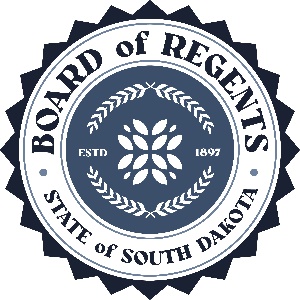 SOUTH DAKOTA BOARD OF REGENTSACADEMIC AFFAIRS FORMSMinor Program ModificationUNIVERSITY:PROGRAM TITLE:Health Information Specialist CertificateCIP CODE:UNIVERSITY DEPARTMENT:Health Informatics & Information ManagementBANNER DEPARTMENT CODE:DHIMSUNIVERSITY DIVISION:College of BISBANNER DIVISION CODE:DBUS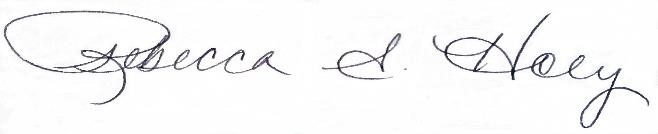 Vice President of Academic Affairs or President of the UniversityDateCourse deletions that do not change the nature of the program, or distribution of courses in the program, or change of total credit hours requiredCourse additions that do not change the nature of the program, or distribution of courses in the program, or change of total credit hours requiredRevised courses in the program.AssociateBachelor’sMaster’sDoctoralCertificateSpecializationMinorMajorYesNoExisting CurriculumExisting CurriculumExisting CurriculumExisting CurriculumExisting CurriculumProposed Curriculum (highlight changes)Proposed Curriculum (highlight changes)Proposed Curriculum (highlight changes)Proposed Curriculum (highlight changes)Proposed Curriculum (highlight changes)Pref.Num.TitleCr.Hrs.Pref.Num.TitleCr. Hrs.CSC105Introduction to Computers3CSC105Introduction to Computers3HIM101Health Information Management Profession1HIM130Basic Medical Terminology2HIM130Basic Medical Terminology2HIM150Introduction to Digital Health Informatics & Information Management3HIM150Introduction to Digital Health Informatics & Information Management4HIM169Legal Aspects of Health Information I1HIM169Legal Aspects of Health Information I1HIM170Legal Aspects of Health Information II2HIM170Legal Aspects of Health Information II2Total Hours Required12Total Hours Required12